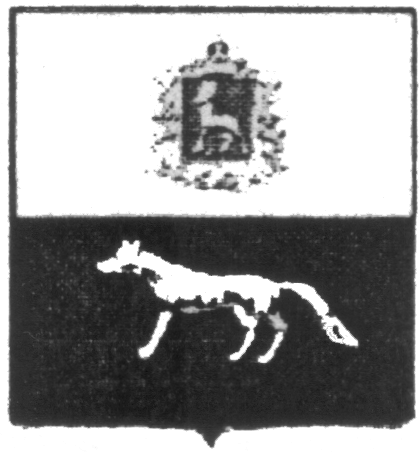               Администрациясельского поселения Сергиевск         муниципального района                Сергиевский           Самарской области            РАСПОРЯЖЕНИЕ          «08» ноября 2022г.                        № 45р «Об утверждении карты комплаенс-рисков администрации сельского поселения Сергиевскмуниципального района Сергиевский Самарской области на 2023 год»	Во исполнение Положения «Об организации  в Администрации сельского поселения Сергиевск муниципального района Сергиевский Самарской области системы внутреннего обеспечения соответствия требованиям антимонопольного законодательства (антимонопольного комплаенса)», утвержденного  постановлением администрации сельского поселения Сергиевск муниципального района Сергиевский №73 от 08.11.2022г.,	1. Утвердить прилагаемую карту комплаенс-рисков администрации сельского поселения Сергиевск муниципального района Сергиевский Самарской области на 2023 год.	2. Ведущему специалисту  администрации сельского поселения Сергиевск муниципального района Сергиевский Самарской области Моисеевой Наталье Анатольевне обеспечить ознакомление муниципальных служащих администрации сельского поселения Сергиевск муниципального района Сергиевский Самарской области с  настоящим распоряжением в течение 5 календарных дней со дня его подписания.	3. Муниципальным служащим администрации  сельского поселения Сергиевск муниципального района Сергиевский  при осуществлении своей служебной деятельности на постоянной основе проводить работу по минимизации и устранению комплаенс-рисков, утвержденных  настоящим распоряжением.	4. Настоящее распоряжение вступает в силу со дня его подписания.	5. Контроль за выполнением настоящего распоряжения оставляю за собой.Глава сельского поселения Сергиевскмуниципального района Сергиевский                                               М.М. Арчибасов